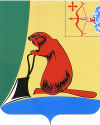 ТУЖИНСКАЯ РАЙОННАЯ ДУМА КИРОВСКОЙ ОБЛАСТИРЕШЕНИЕ30.11.2018                                                                                                   № 31/239пгт ТужаО проведении публичных слушаний по проекту решения о бюджете Тужинского муниципального района на 2019 год и на плановыйпериод 2020 и 2021 годов	В соответствии со статьей 14 Устава муниципального образования Тужинский муниципальный район, Порядком организации и проведения публичных слушаний в Тужинском муниципальном районе, утвержденным решением Тужинской районной Думы от 31.08.2015 №61/383, Тужинская районная Дума РЕШИЛА:	1. Провести 11 декабря 2018 года с 9.00 часов в зале заседаний администрации Тужинского муниципального района по адресу: пгт Тужа, ул. Горького, 5, публичные слушания по проекту решения о бюджете Тужинского муниципального района на 2019 год и на плановый период 2020 и 2021 годов. 	2. Опубликовать настоящее решение вместе с проектом решения о бюджете Тужинского муниципального района на 2019 год и на плановый период 2020 и 2021 годов в Бюллетене муниципальных нормативных правовых актов органов местного самоуправления Тужинского муниципального района Кировской области в установленном порядке и разместить в сети «Интернет» на официальном сайте муниципального образования Тужинский муниципальный район Кировской области с адресом: http: Tuzha.ru. 	3. Подготовку и проведение публичных слушаний возложить на администрацию Тужинского муниципального района.	4. Настоящее решение вступает в силу со дня его официального опубликования.Глава Тужинского муниципального района		Е.В. ВидякинаПредседатель Тужинскойрайонной Думы				Е.П. Оносов